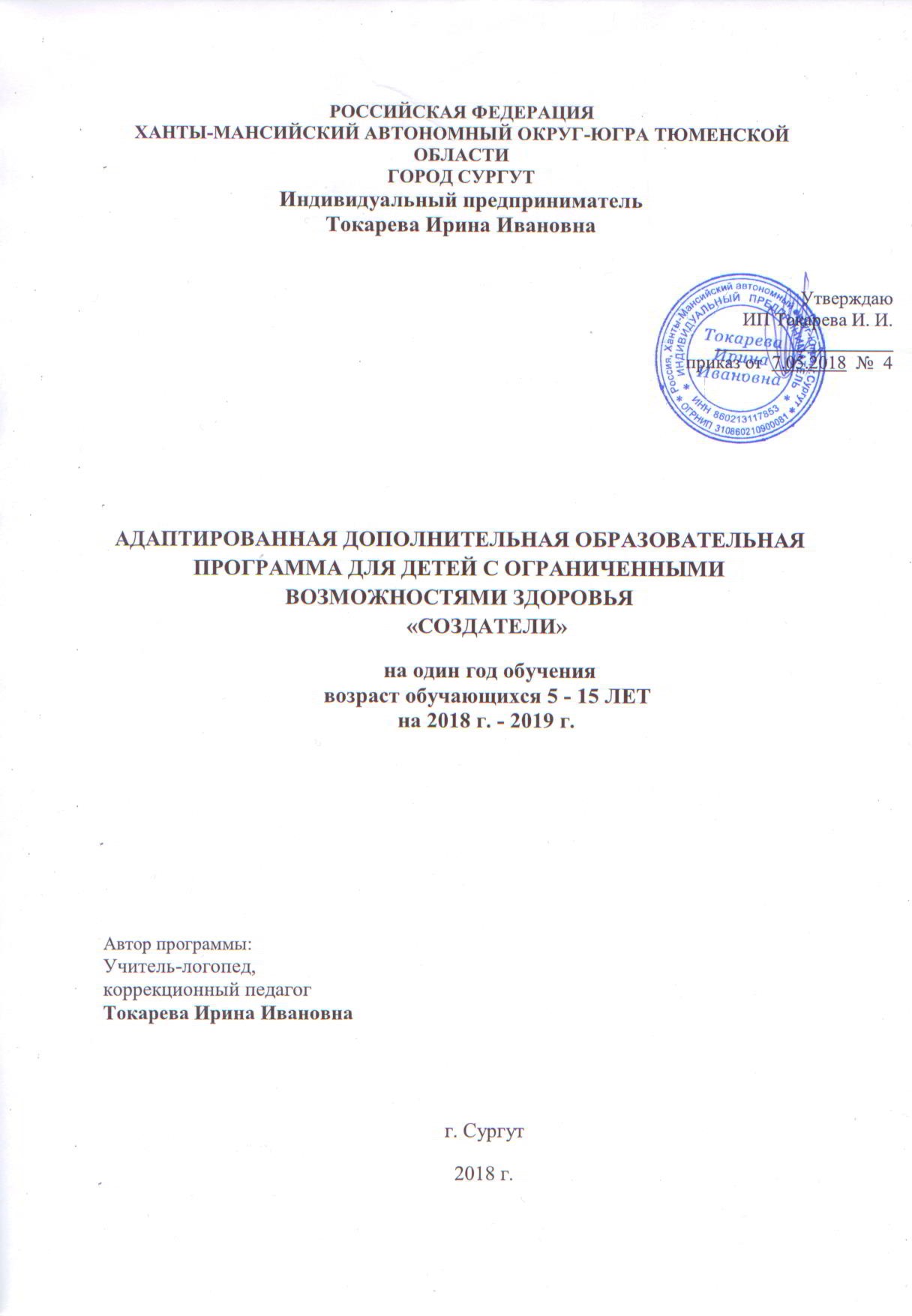 СодержаниеПояснительная записка к программе по адаптированному дополнительному образованиюПриоритеты государственной политики в сфере дополнительного образования детей как важнейшего ресурса развития человеческого потенциала страны определяет ряд документов федерального уровня, которыми предусмотрено:увеличение к 2020 году числа детей в возрасте от 5 до 18 лет, обучающихся по дополнительным общеобразовательным программам, в общей численности детей этого возраста до 70-75%, предусмотрев, что 50% из них должны обучаться за счет бюджетных ассигнований федерального бюджета;формирование мотивации и обеспечение возможности выбора детьми дополнительных общеобразовательных программ на основе собственных интересов и увлечений из широкого спектра предложений со стороны организаций, осуществляющих образовательную деятельность, индивидуальных предпринимателей; создание условий и формирование компетенций для использования детьми и молодежью ресурсов неформального и информального образования в целях саморазвития, профессионального самоопределения и продуктивного досуга; предоставление семьям с детьми доступа к полной объективной информации о конкретных организациях и дополнительных общеобразовательных программах, обеспечение консультационной поддержки в выборе программ и планировании индивидуальных образовательных траекторий;реализация модели адресной работы с детьми с ограниченными возможностями здоровья, детьми, находящимися в трудной жизненной ситуации, одаренными детьми; создание комплексной инфраструктуры современного детства, удовлетворяющей общественным потребностям в воспитании, образовании, физическом развитии и оздоровлении детей.Обеспечение реализации прав детей с ограниченными возможностями здоровья (ОВЗ) и детей-инвалидов на участие в программах дополнительного образования является одной из важнейших задач государственной образовательной политики.Расширение образовательных возможностей этой категории обучающихся является наиболее продуктивным фактором социализации детей-инвалидов и детей с ограниченными возможностями здоровья в обществе. Программы дополнительного образования решают задачи реализации образовательных потребностей детей, относящихся к данной категории, защиты прав, адаптации к условиям организованной общественной поддержки их творческих способностей, развития их жизненных и социальных компетенций.Получение детьми-инвалидами и детьми с ограниченными возможностями здоровья дополнительного образования способствует социальной защищенности на всех этапах социализации, повышению социального статуса, становлению гражданственности и способности активного участия в общественной жизни и в разрешении проблем, затрагивающих их интересы.Дополнительное образование для детей с ограниченными возможностями здоровья (инвалидов) означает, что им создаются условия для вариативного вхождения в те или иные детско-взрослые сообщества, позволяющие им осваивать социальные роли, расширять рамки свободы выбора (социальные пробы) при определении своего жизненного и профессионального пути.Нормативно-правовые основы реализации образовательных программ для детей с ОВЗОсновополагающим законодательным актом, регулирующим процесс образования детей с ОВЗ, является Федеральный закон от 29 декабря 2012 г. N 273-ФЗ "Об образовании в Российской Федерации" (далее - Федеральный закон N 273-ФЗ, ФЗ N 273).В нескольких статьях ФЗ N 273 говорится об организации образования лиц с ОВЗ и с инвалидностью, и даже предусмотрена отдельная статья, регламентирующая организацию получения образования лицами с ОВЗ, - 79. Частью 16 статьи 2 ФЗ N 273 впервые в российской законодательной практике закреплено понятие "обучающийся с ограниченными возможностями здоровья", которым определяется физическое лицо, имеющее недостатки в физическом и (или) психологическом развитии, подтвержденные психолого-медико-педагогической комиссией (далее - ПМПК) и препятствующие получению образования без создания специальных условий.Часть 3 статьи 79 ФЗ N 273 определяет специальные условия для получения образования обучающимися с ОВЗ. Приказом Минобрнауки России от 29 августа 2013 г. N 1008 "Об утверждении Порядка организации и осуществления образовательной деятельности по дополнительным общеобразовательным программам" устанавливаются требования к организациям, осуществляющим образовательную деятельность по дополнительным общеобразовательным программам, в части дополнительного образования детей-инвалидов и лиц с ОВЗ с учетом особенностей их психофизического развития, индивидуальных возможностей и состояния здоровья.В терминологии ФЗ N 273 образовательные программы для обучающихся с ОВЗ относятся к адаптированным образовательным программам. В соответствии с п. 28 ст. 2 ФЗ N 273 адаптированная образовательная программа - это образовательная программа, адаптированная для обучения лиц с ограниченными возможностями здоровья с учетом особенностей их психофизического развития, индивидуальных возможностей и при необходимости обеспечивающая коррекцию нарушений развития и социальную адаптацию указанных лиц.Федеральный закон N 273 выделил некоторые особенности реализации этих образовательных программ. В частности, ч. 3 ст. 55 определяет особый порядок приема детей на обучение по рассматриваемым программам: только с согласия родителей (законных представителей) и на основании рекомендаций ПМПК.Получение дополнительного образования регулируется главой 10 ФЗ N 273. В части 2 статьи 75 ФЗ N 273 (с изменениями и дополнениями, вступившими в силу 24.07.2015 г.) определено, что "дополнительные общеобразовательные программы подразделяются на общеразвивающие и предпрофессиональные программы. Дополнительные общеразвивающие программы реализуются как для детей, так и для взрослых. Дополнительные предпрофессиональные программы в сфере искусств, физической культуры и спорта реализуются для детей", а части 3 и 4 регламентируют уровень образования обучающихся, сроки обучения и содержание программ: "К освоению дополнительных общеобразовательных программ допускаются любые лица без предъявления требований к уровню образования, если иное не обусловлено спецификой реализуемой образовательной программы. Содержание дополнительных общеразвивающих программ и сроки обучения по ним определяются образовательной программой, разработанной и утвержденной организацией, осуществляющей образовательную деятельность. Содержание дополнительных предпрофессиональных программ определяется образовательной программой, разработанной и утвержденной организацией, осуществляющей образовательную деятельность, в соответствии с федеральными государственными требованиями".Дополнительное образование детей и взрослых направлено на формирование и развитие творческих способностей детей и взрослых, удовлетворение их индивидуальных потребностей в интеллектуальном, нравственном и физическом совершенствовании, формирование культуры здорового и безопасного образа жизни, укрепление здоровья, организацию их свободного времени (п. 1 ст. 75 ФЗ N 273). Дополнительное образование детей обеспечивает: их адаптацию к жизни в обществе, профессиональную ориентацию, выявление и поддержку детей, проявивших выдающиеся способности (п. 1 ст. 75 ФЗ N 273).Дополнительная общеобразовательная программа содержит:- нормативный документ, определяющий содержание образования и технологии его передачи;- программа, реализующаяся за пределами основных образовательных программ и направленная на решение задач формирования общей культуры личности, адаптации личности к жизни в обществе, создания основы для осознанного выбора и освоения профессиональных образовательных программ.Дополнительные общеобразовательные программы направлены на:- создание базовых основ образованности и решение задач формирования общей культуры учащегося, расширение его знаний о мире и о себе;- удовлетворение познавательного интереса и расширение информированности учащихся в конкретной образовательной области;- оптимальное развитие личности на основе педагогической поддержки индивидуальности учащегося (способностей, интересов, склонностей) в условиях специально организованной образовательной деятельности;- накопление учащимися социального опыта и обогащение навыками общения и совместной деятельности в процессе освоения программы.В соответствии с Федеральным законом Российской Федерации от 29.12.2012 № 273-ФЗ «Об образовании в Российской Федерации» дополнительное образование – это вид образования, который направлен на всестороннее удовлетворение образовательных потребностей человека в интеллектуальном, духовно-нравственном, физическом и (или) профессиональном совершенствовании и не сопровождается повышением уровня образования. В дополнительном образовании федеральные государственные образовательные стандарты не установлены, это сфера вариативного содержания образования, развития личности в соответствии с индивидуальными образовательными потребностями, способностями, интересами, особенностями детей. Цели и задачи:Программа, согласно федеральным государственным образовательным стандартам АДО, направлена на:развитие физических, интеллектуальных и личностных качеств детей;формирование общей культуры детей;формирование предпосылок учебной деятельности, обеспечивающих социальную успешность;сохранение и укрепление здоровья детей;коррекцию нарушений в физическом и психическом развитии детей.  Цель Программы: психолого–педагогическая поддержка позитивной социализации и индивидуализации, развития личности детей дошкольного возраста.Задачи:обеспечить гарантии прав детей на образование, в том числе дополнительное;стимулировать творческое самовыражение педагога, раскрытие его профессионального и творческого потенциала, обеспечивающего развитие каждого обучающегося в соответствии с его особенностями психофизического развития, склонностями, интересами и возможностями;совершенствовать программно-методическое обеспечение учебного процесса в различных формах организации учебной деятельности;обновление содержания образования в свете использования современных информационных и коммуникационных технологий в учебной деятельности;создание единого образовательного пространства, интеграция общего и дополнительного образований;формировать  у  обучающихся  навыки  эффективного  социального  взаимодействия,  способствующих  успешной  социализации  детей с ОВЗ,  через  вовлечение  их  в  активную  творческую деятельность  дополнительного  образования.осуществлять  работу  по  формированию  компенсаторных  механизмов  и  коррекции  недостатков  психофизического  развития,  через  реализацию  блока  специальных  коррекционных  дисциплин  учебного  плана.осуществлять коррекцию  недостатков  личностного  развития                                                                                           детей,  посредством  проведения  мероприятий  психолого-педагогической  реабилитации. Основные принципы построения программы:- содействие и сотрудничество детей и взрослых, признание ребенка полноценным участником (субъектом) образовательных отношений;- поддержка инициативы детей в различных видах деятельности;- сотрудничество  с семьей;- приобщение детей к социокультурным нормам, традициям семьи, общества и государства;- формирование познавательных интересов и познавательных действий ребенка в различных видах деятельности;- возрастная адекватность дополнительного образования (соответствие условий, требований, методов возрасту и особенностям развития);- учет этнокультурной ситуации развития детей.Кроме того, в основу программы положены и  основные общедидактические принципы:Принцип системности опирается на представление о психическом развитии как о сложной функциональной системе, структурной компоненты, которой находятся в тесном взаимодействии. Системность и комплексность коррекционной работы реализуются в учебном процессе благодаря системе повторения усвоенных навыков, опоры на уже имеющиеся знания и умения, что обеспечивает поступательное психическое развитие.Принцип развития предполагает выделение в процессе коррекционной работы тех задач, которые находятся в зоне ближайшего развития ребенка.Принцип доступности предполагает построение обучения детей на уровне их реальных познавательных возможностей. Конкретность и доступность обеспечиваются подбором коррекционно-развивающих пособий в соответствии с санитарно-гигиеническими и возрастными нормами.Принцип последовательности и концентричности усвоения знаний предполагает такой подбор материала, когда между составными частями его существует логическая связь, последующие задания опираются на предыдущие. Такое построение программного содержания позволяет обеспечить высокое качество образования. Образовательная работа должна строится так, чтобы способствовать развитию высших психических функций: внимания, памяти, восприятия, мышления.Программа  рассчитана на 9 месяцев обучения.Индивидуальные особенности контингента детейПрограмма рассчитана на три возрастные группы:1 группа от 5 до 7 лет;2 группа от 8 до 10 лет;3 группа от 11 до 15 лет;С учетом индивидуальных особенностей детей и согласно санитарно-гигиенических норм максимальная численность групп не более 7 человек. Особенности развития детей с расстройствами аутистического спектра (РАС)РАС – это спектр психологических характеристик, описывающих широкий круг нарушений поведения и затруднений в социальном взаимодействии и коммуникациях, а также жёстко ограниченных интересов и часто повторяющихся поведенческих актов.Представленное определение дает понимание о наиболее выраженных дефицитах, которые оказывают негативное влияние на учебный процесс. Нарушение коммуникативной сферы, поведенческие проблемы затрудняют построение учебной коммуникации, что, безусловно, сказывается на восприятии и усвоении содержательного компонента обучения. Однако, при условии подбора методов, адаптации содержания, создания адекватной среды, в том числе коммуникативной, потенциал детей с РАС позволит им осваивать учебный материал.Существует возможность использовать информационные технологии, нестандартные способы и методы подачи содержания. Отсутствие жестких временных рамок позволяет изучать материал в темпе и объеме, который доступен ребенку. Каждый ребенок с РАС уникален в своих проявлениях, что требует формирования индивидуальной адаптированной содержательной траектории и особого подхода в рамках реализации программы. Форма организации дополнительного образования дает возможность сохранить для ученика привычный средовой уровень, позволяет находиться в комфортных условиях, не создающих дополнительных зашумляющих факторов. Коммуникация происходит дозированно, без форсирования и с сохранением дистанции. Использование материалов в цифровом варианте позволяет минимизировать технические трудности при организации учебного процесса.Условия организации занятий для детей с РАС по программам дополнительного образования:- Постепенное, дозированное введение ученика в рамки группового взаимодействия. Первоначальная коммуникация выстраивается на уровне "учитель-ученик". На первоначальном этапе или при возникновении аффективных реакций, нежелательных форм поведения, необходимо постепенно выстраивать коммуникацию, приучая ребенка к правилам взаимодействия в группе.- Возможность чередования сложных и легких заданий.- Объемное задание важно разбить на более мелкие части, так ребенок усвоит материал лучше, можно задать последовательную индивидуальную подачу материала, не нарушая стереотипа поведения в рамках занятия и не создавая трудностей в работе с учебными материалами (при работе в тетради и учебнике у детей рассеивается внимание, теряется концентрация, что обусловлено тем, что ребенку приходится распределять внимание между объектами, а эта задача является довольно сложной).- Формирование учебного и временного стереотипа: у ученика должно быть четко обозначенное время занятия, план занятия, позволяет ребенку отслеживать выполненные задания. Также в дистанционной форме можно предупредить ребенка заранее о предстоящем уроке.- Дозированное введение новизны.- При невозможности формирования графических навыков и невозможности вербального взаимодействия использовать альтернативные средства коммуникации для обеспечения обратной связи.Особенности развития детей с ТНР.Группу дошкольников с тяжёлыми нарушениями речи составляют, прежде всего, дети с остаточными явлениями поражения центральной нервной системы, что обуславливает частое сочетание у них стойкого речевого дефекта с различными особенностями психической деятельности. Развитие психики ребёнка с нарушениями речи подчиняется в основном тем же закономерностям, что и развитие психики ребёнка в норме. Однако системный речевой дефект часто приводит к возникновению вторичных отклонений в умственном развитии, к своеобразному формированию психических функций (память, внимание, восприятие, мышление).Общая характеристика речевого развития детей с ТНР.В классической литературе выделено 4 уровня, характеризующих речевой статус детей с общим недоразвитием речи (ОНР):Первый уровень развития речи характеризуется полным или почти полным отсутствием словесных средств общения в возрасте, когда у нормально развивающихся детей речь в основном сформирована;На втором уровне речевого развития речевые возможности детей возрастают. Дети начинают общаться не только с помощью жестов, лепетных слов, как на первом уровне, но и с помощью достаточно постоянных, хотя и искажённых в фонетическом и грамматическом отношении речевых средств.Третий уровень речевого развития характеризуется более или менее развёрнутой обиходной речью без грубых лексико-грамматических и фонетических отклонений. У детей отмечаются лишь отдельные пробелы в развитии фонетики, лексики и грамматического строя речи.Для детей четвёртого уровня речевого развития характерны нередко выраженные нарушения в лексике, фонетике, грамматике, которые чаще проявляются в процессе выполнения специальных заданий.Особенности развития детей с ЗПР- деятельность детей носит недостаточно целенаправленный характер, дети часто действуют импульсивно, легко отвлекаются, быстро утомляются, истощаются; - им характерно рассеянность внимания, слабость удержания и переключения, повышенная отвлекаемость, особенно на словесный раздражитель; - сенсорное развитие также отличается качественным своеобразием: несколько затруднен процесс восприятия (снижен темп, сужен объем, недостаточна точность зрительного, слухового, тактильно-двигательного восприятия), эталонные представления своевременно не формируются, затруднена ориентировочно-исследовательская деятельность, - отмечаются недостатки зрительно-моторной и слухо-зрительно-моторной координации, эта недостаточность проявляется в несформированности чувства ритма, трудностях в формировании пространственных ориентировок; - недостатки сенсорного развития и речи влияют на формирование сферы образов - представлений; - у детей ограничен объем памяти и снижена прочность запоминания, характерна неточность воспроизведения и быстрая утрата информации. В наибольшей степени страдает вербальная память (при правильном подходе к обучению, дети способны к усвоению некоторых мнемотехнических приемов, овладению логическими способами запоминания);- отставание отмечается на уровне всех форм мышления, однако, после получения помощи, выполняют предложенные задания на более высоком уровне; - наблюдается отставание в развитии общей и, особенно, тонкой моторики, страдает техника движений и двигательные качества, выявляются недостатки психомоторики, что влечет за собой снижение самообслуживания, изо-деятельности, конструирования;- нарушения речи при ЗПР носят системный характер и входят в структуру дефекта.Основные формы и методы организации образовательной деятельности программыОчная: - форма занятия проводятся в помещении образовательной организации. Группа учащихся работает под руководством преподавателя. Содержательная часть обучения в очной форме опирается на материалы соответствующего курса. Роль педагога заключается в организации индивидуальной и коллективной работы учащихся с обязательной фиксацией важнейших шагов в пространстве курса, с использованием возможностей окружающей среды. Педагог организует и поддерживает социальное взаимодействие, учит фиксировать важнейшие шаги в пространстве курса.Продвигаясь по курсу под руководством педагога, дети:- знакомятся с  материалом;- выполняют задания; - участвуют в исследованиях;Проектная: - Педагог помогает ребенку с озвучиванием замысла, развитием такого проекта, его культурным замыслом, не уводящим в сторону от первоначального интереса, а подкрепляющим и развивающим его. Задача учителя в данном проекте - модерирование рассуждений ученика/учебной группы, помощь в артикуляции, очерчивании контуров интереса, помощь в определении плана по разработке проекта, помощь в понимании итогового продукта проекта, помощь в определении того, какие могут понадобиться эксперты, роли, помощники и т.п. в разработке проекта.Каким бы ни было начало проекта, оно в любом случае оставляет для группы достаточно большой простор для реализации творческого потенциала. Хотя последний вариант оставляет меньшую возможность для становления самостоятельности в определении целей и задач.Проект это старт изучения, знакомства с темой, и ее завершением изучения. Процесс построен как цепь проектов, позволяющих детям в свободной ситуации решать учебные задачи, самим узнавать, погружаться в какой-либо материал.Формой, задающей и провоцирующей проектную активность, является:- участие детей в конкурсе познавательной или творческой направленности;- виртуальная тематическая выставка, где дети представляют результаты своего творческого труда (выставка рисунков, поделок, конструктов, идей и т.п.);- виртуальная экскурсия по каким-либо объектам, где экскурсоводами выступают дети и тьюторы;- игра во всех её проявлениях - в режиме реального времени по правилам, компьютерная, созданная по определенным условиям, виртуальная, предполагающая интерактивное поведение её участников - причём как участие в игре, так и создание игры есть составляющие части проекта;- создание общего продукта в виде альбомов, книг, презентаций, фильмов и т.п.;- инсценировки, театральные постановки, которые возможны в режиме реального времени с применением дистанционных технологий.Для успешной организации проектной деятельности проект отражается в информационной среде. В электронном курсе видны все модули, помогающие группе детей действовать как можно более свободно и самостоятельно:- темы проектов;- описание проектов, требование к продукту;- календарь разработки проекта, отражающий этапы;- видео- или иллюстрированные инструкции (их делает педагог, либо педагог вместе с  детьми это станет частью их проектной работы, полезной для других участников проекта);- информация.Для включения детей в предлагаемую им деятельность, необходимо создать для них много разных точек активности, это поможет определиться каждому с наименьшей долей участия в этом процессе педагога. Основными принципами организации проектной деятельности являются:- разнообразие точек активности;- смещение дисциплинарного аспекта в игровой;- формы, провоцирующие и требующие активность;- коммуникативность;- размещение необходимых элементов в информационной среде;- мобильность изменений;- наличие рамки проекта, но отсутствие излишней детализации, так как это станет делом группы детей.Методы обучения, в основе которых лежит способ организации занятий. Таблица 1Программа коррекционной работыНа занятиях по АДОП «Создатели» по программе коррекционной работы предусмотрены следующие виды деятельности:Самомассаж тыльной стороны кистей рук. Самомассаж ладоней. Самомассаж пальцев рук. Игры на узнавание предметов без зрительного контроля (тактильные ощущения). Пальчиковая гимнастикаУпражнения для пальцев и кистей рук с использованием различных предметов:собирание пирамидок, матрешек, мозаики;нанизывание колец на тесьму; работа с пособиями по застёгиванию молний, пуговиц, кнопок, крючков, замков разной величины; сортировка монет; перебор крупы; работа со спичками; работа с бумагой; шнуровка на специальных рамках, ботинок; завязывание узлов на толстой веревке, на шнурке, нитке; игры с песком, водой; наматывание тонкой проволоки в цветной обмотке на катушку, на собственный палец (получается колечко или спираль); закручивание шурупов, гаек; игры с конструктором, кубиками;рисование в воздухе; рисование различными материалами (карандашом, ручкой, мелом, красками, углем и т.д.).Программа воспитанияПрограмма духовно-нравственного воспитания и развития обучающихся по АДОП «Создатели» разработана  на основе: Конституции РФ Конвенции о правах ребенка Гражданского кодекса РФ Семейного кодекса РФ Закона РФ «Об основных гарантах прав ребенка» Федерального закона РФ «О социальной защите инвалидов в РФ».Программа воспитательной работы обеспечивает эффективность решения воспитательных задач за счет создания единого образовательного и культурного пространства, интеграции содержания дополнительных программ с разнообразными программами, реализуемыми в рамках различных форм внеклассной работы. Главным фактором эффективности воспитательного процесса является его системность.Системный взгляд на процесс воспитания в учреждении дополнительного образования позволяет условно выделить три уровня воспитательного взаимодействия с личностью ребенка:уровень школы,уровень объединения дополнительного образования;уровень индивидуального сопровождения и развития ребенка.Доминирующей воспитательной целью является: формирование общечеловеческих культурных ценностей.Малая Родина, родной дом, родной город, родные люди, родная природа, родной язык.Культура поведения человека в школе, семье, общественных местах, наедине с собой. Правила общения со старшими, младшими, стариками, сверстниками. Общество как социальная среда человека. Условия существования человека в обществе. Ценности общественной жизни. Поступок отдельного человека в контексте развития общества. Долг человека по отношению к обществу. Человек и его профессия. Способности и талант в профессиональном труде. Гигиеническая культура и приобщение к ней. Гигиена девочки и мальчика.Культура питания. Приобщение к физической культуре: физические упражнения и подвижные игры, водные и воздушные процедуры. Культура одежды.Культура физического труда. Необходимость и радость физического труда.Экологическая культура и приобщение к ней. Общение человека и природы. Охрана природы, забота об окружающей среде. Человек и животные.Ведущие виды деятельности:— игра в ее наиболее развернутой форме: предметная, сюжетно-ролевая, драматизация. Ролевая игра выступает как деятельность, в которой происходит ориентация ребенка в самых общих, в самых основных сферах человеческой деятельности;— учебная деятельность как ведущая в умственном развитии детей младшего школьного возраста, так как через неё отрабатывается вся система отношений ребенка с окружающими взрослыми.Целью программы воспитательной работы является: создание воспитательной среды, оптимально способствующей развитию ребенка с ограниченными возможностями здоровья, с учетом его психофизических возможностей для дальнейшей успешной социальной адаптации и интеграции в общество.Задачами программы воспитательной работы в учреждении дополнительного образования являются:создание единого оптимального воспитательного пространства для ребенка с ограниченными возможностями здоровья в триаде «педагог-ребенок – родитель»;создание открытой воспитательной среды с использованием возможностей социума для обеспечения занятости обучающихся для дополнительного образования;организация деятельности педагогического коллектива по обеспечению охраны жизни и здоровья воспитанников, созданию комфортных условий для обучения и воспитания детей;формирование и совершенствование нравственных качеств личности, культуры поведения, умения использовать полученные знания в межличностном общении;обучение и привитие прочных навыков самообслуживания;формирование познавательной активности;освоение навыков построения перспектив в формировании понятий жизненных ценностей, понимания добра и зла, смысла жизни.Содержательный раздел адаптированной дополнительной образовательной программы «Создатели»Содержание программы.Модуль 11. Введение в образовательную программу 1.1. Требования по ТБ труда на занятиях. Правила поведения и личной гигиены на занятиях декоративно-прикладным творчеством. Из истории тестопластики. Теоретическое занятие.  Требования по ТБ труда на занятиях. Правила поведения и личной гигиены на занятиях декоративно-прикладным творчеством. Инструкция по ТБ. Практическое занятие.Ознакомление с инструментами, материалами для работы; правила размещения их на рабочем месте. Дидактическая игра: «Каждой вещи - свое место», «Жмурки».Методы и приемы: наглядный, практический, словесный;Форма проведения: беседа, практическая работа;Форма подведения итогов: рефлексия;Оборудование: Наглядный материал (готовые изделия, картинки, иллюстрации); инструменты (ножницы, стеки, кисточки).2. «Азбука» соленого теста 2.1. Как лепить из соленого теста. Рецепты соленого теста. Теоретическое занятие. Компоненты соленого теста, этапы приготовления теста для работы. Приемы и техника выполнения поделок.Практические занятия. Изготовление элементарных медальонов с оттисками и отпечатками. Выполнение творческой работы «Моя ладошка».  Физкультминутка «Конь».Методы и приемы: Наглядный, практический, словесный, игровой, рассказывание, беседа.Форма проведения: беседа в сочетании с игровой деятельностью и практической работой.Форма подведения итогов: рефлексия.2.2. Техника безопасности при работе с соленым тестом, инструментами и приспособлениями. Теоретическое занятие.Правила поведения на занятиях, ТБ при работе с инструментами и материалами. Знакомство с инструментами и приспособлениями необходимыми при лепке изделий из соленого теста. Иинструкция по лепке изделий из соленого теста.Практическое занятие. Совместная работа по выполнению плоской фигурки сердца, использование в работе стека, шаблонов, зубочистки, кисточки. Физкультминутка «Птички».Методы и приемы: Наглядный, практический, словесный, игровой. Сюрпризный момент, чтение литературы, рассказывание, беседа.Форма проведения: занятие-фантазия, беседа в сочетании с игровой деятельностью и практической работой, занятие-практикум.Форма подведения итогов: рефлексия, беседа, мини-выставка.Материал: стек, шаблон сердечка, зубочистки, кисточки, баночка с водой, салфетка.2.3 Обработка изделий из соленого теста в домашних условиях. Теоретическое занятие.Правила сушки изделий из соленого теста на открытом воздухе, в духовом шкафу, на радиаторах отопления в зимний период. Эффекты подрумянивания, глазурования. Способы окрашивания изделий из соленого теста, виды красок для работы. Способы закрепления верхнего покрытия готовых изделий из соленого теста.Практическое занятие. Выполнение творческой работы «Яблонька». Физкультминутка «Деревца качаются…». Методы и приемы: Наглядный, практический, словесный, игровой. Форма проведения: беседа в сочетании с игровой деятельностью и практической работойФорма подведения итогов: рефлексия, мини-выставка.Материал: стек, шаблон листочка, зубочистки, кисточки, баночка с водой, салфетка.2.4 Способы окрашивания теста. Теоретическое занятие.Окрашивание теста пищевыми красителями, окрашивание теста гуашевыми красками.Практическое занятие. Выполнение изделий из окрашенного теста. Совместная работа по изготовлению двухцветного жгута, трехцветной косички. Изготовление рамочки для фотографии из готовых элементов. Физкультминутка «С неба падают снежинки» Методы и приемы: Наглядный, практический, словесный, игровой. Форма проведения: беседа в сочетании с игровой деятельностью и практической работой.Форма подведения итогов: рефлексия, мини-выставка.Материал: стек, краски, фольга, зубочистки, кисточки, баночка с водой, салфетка.3 . Лепка плоских изделий по шаблонам 3.1. Что такое шаблон Теоретическое занятие.Знакомство с видами шаблонов и трафаретов для изготовления плоских фигурок из соленого теста, способы вырезания  теста стеком и продавливания шаблоном-выемкой. Практическое занятие .Совместная работа по освоению приемов вырезания стеком по шаблону и продавливанию теста шаблоном-выемкой. Однофигурная композиция «Мухомор». Физкультминутка «По грибы».Методы и приемы: Наглядный, практический, словесный, игровой, эвристический. Форма проведения: рассказ, беседа в сочетании с игровой деятельностью и практической работой.Форма подведения итогов: рефлексия.Материал: стек, краски, фольга, зубочистки, кисточки, баночка с водой, салфетка.3.2. Изготовление рамочки для фотографий. Теоретическое занятие.Применение зубочистки для прочерчивания прожилок на листочках. Способ склеивания элементов изделия водой.Практическое занятие.Выполнение творческой работы «Рамочка для фото с листочками». Вырезание стеком по шаблону рамочки для фотографий и листочков для украшения рамочки.  Физкультминутка «Дом».Методы и приемы: Наглядный, практический, словесный, игровой, рассказывание, беседа с детьми и др.Форма проведения: беседа в сочетании с игровой деятельностью и практической работой.Форма подведения итогов: рефлексия.Материал: стек, краски, фольга, зубочистки, кисточки, баночка с водой, салфетка.3.3. Изготовление плоской композиции в круге. Теоретическое занятие.Понятие о разметке. Правила пользования шаблоном, трафаретом. Знакомсто со способом деления полоски теста на равные части. Выполнение приема «шарик». Экономичное использование материала. Практическое занятие.Выполнение творческой работы «Рябина».  Изготовление композиции в круге с помощью шаблонов и изделия-образца, процарапывание зубочисткой прожилок листочков, выемок ягод, выпекание изделия на фольге, окрашивание готового изделия, покрытие окрашенного изделия лаком. Физкультминутка «Кузнец».Методы и приемы: игровые моменты, творческие  задания, самостоятельная работа, наглядный, практический, словесный. рассказывание, беседа.Форма проведения : беседа, занятие-практикум.Форма подведения итогов:  мини-выставка, мини-опрос.Материал:  стек, краски, фольга, зубочистки, кисточки, баночка с водой, салфетка.3.4. Изготовление плоской композиции в ромбе. Теоретическое занятие.Как собрать заготовки деталей в единую композицию. Способ имитации зёрнышек земляники.Практическое занятие.Выполнение композиции «Цветы и ягоды земляники», Изготовление композиции в ромбе с помощью шаблонов и изделия-образца, процарапывание зубочисткой прожилок листочков, выемок ягод . Физкультминутка «Конь».Методы и приемы: игровые моменты, творческие  задания, самостоятельная работа, наглядный, практический, словесный, частично-поисковый, рассказывание, беседа.Форма проведения : беседа, занятие-фантазия, занятие-практикум.Форма подведения итогов:  мини-выставка, мини-опрос.Материал: стек, краски, фольга, зубочистки, кисточки, баночка с водой, салфетка.Модуль 24 . «Фантазии на кухне»4.1 Изготовление фигурок овощей. Теоретическое занятие. Изготовление листочков способом прокатывания скалкой, произвольного вырезания стеком. Катание шариков, овалов.Практическое занятие.Совместная работа по образцу с элементами самостоятельной работы, выполнение ботвы разных видов, выпекание готовых изделий, окрашивание. Творческая работа «Морковь и свёкла», «Баклажан», «Перцы», «Помидор». Физкультминутка «Хозяйка с базара пришла».Методы и приемы: игровые моменты, творческие  задания, самостоятельная работа, наглядный, практический, словесный, частично-поисковый, рассказывание, беседа.Форма проведения : беседа, занятие-фантазия, занятие-практикум.Форма подведения итогов: рефлексия.Материал: стек, краски, фольга, зубочистки, кисточки, баночка с водой, салфетка.4.2. Изготовление фигурок фруктов и ягод. Теоретическое занятие. Изготовление листочков способом прокатывания скалкой, произвольного вырезания стеком. Катание шариков, овалов.Практическое занятие.Совместная работа по образцу с элементами самостоятельной работы, выполнение листочков разных видов, выпекание готовых изделий, окрашивание. Творческая работа «Яблоки и груши», «Виноград», «Рябинка». Физкультминутка «Будем мы варить компот».Методы и приемы: Наглядный, практический, словесный, игровой, эвристический, рассказывание, беседа.Форма проведения: беседа в сочетании с игровой деятельностью и практической работой.Форма подведения итогов: рефлексия, мини-опрос.Материал: стек, краски, фольга, зубочистки, кисточки, баночка с водой, салфетка.4.3. Плоская корзинка Теоретическое занятие. Способ изготовления плоских корзинок различных форм. Украшение корзинок элементами жгутов, полосок. Продавливание обратной стороной стержня (имитация гвоздей).Практическое занятие.Творческая работа «Корзинка с фруктами». Совместная работа по образцу с элементами самостоятельной работы, выпекание готового изделия, окрашивание, лакирование. Физкультминутка «Теремок».Методы и приемы: Наглядный, практический, словесный, игровой.Форма проведения: беседа в сочетании с игровой деятельностью и практической работой.Форма подведения итогов: рефлексия, мини-выставка.Материал: стек, краски, фольга, зубочистки, кисточки, баночка с водой, салфетка.4.4. Объёмная корзинка-конфетница Теоретическое занятие. Использование металлической миски для основы изделия. Способ переплетения полосок теста для придания им текстуры лозы, ротанга.Практическое занятие.Творческая работа «Корзинка-конфетница».  Совместная работа по образцу с элементами самостоятельной работы, выпекание готового изделия, окрашивание, лакирование. Физкультминутка «Дом».Методы и приемы: Наглядный, практический, словесный, игровой, эвристический, рассказывание.Форма проведения: беседа в сочетании с игровой деятельностью и практической работой.Форма подведения итогов: рефлексия.Материал: стек, краски, фольга, зубочистки, кисточки, баночка с водой, салфетка.5 . Изготовление цветов из соленого теста 5.1. Изготовление объемного  цветка розы Теоретическое занятие. Знакомство со способом  скручивания полоски теста при выполнении цветка розы. Знакомство со способом собирания отдельных лепестков из сплющенных элементов. Практическое занятие.Творческая работа «Магнит на холодильник - Роза», «Брошь-миниатюра – Букет роз».  Физкультминутка «Ветер».Методы и приемы: Наглядный, практический, словесный, игровой.Форма проведения: беседа в сочетании с игровой деятельностью и практической работой.Форма подведения итогов: рефлексия, мини-выставка. Материал: стек, краски, фольга, зубочистки, кисточки, баночка с водой, салфетка.5.2. Изготовление ромашек Теоретическое занятие.Сформировать представление о последовательности изготовления лепестков и листиков по шаблону стеком.Практическое занятие.Знакомство с разными видами цветов, отображение их формы разными способами Выпекание, окрашивание и лакирование изделий. Творческая работа «Панно в квадрате «Ромашки». Физкультминутка «Маме подарю».Методы и приемы: Наглядный, практический, словесный, игровой.Форма проведения: беседа в сочетании с игровой деятельностью и практической работой.Форма подведения итогов: рефлексия, мини-выставка.Материал: стек, краски, фольга, зубочистки, кисточки, баночка с водой, салфетка.5.3. Изготовление гвоздики Теоретическое занятие.Знакомство со способом собирания цветка гвоздики из отдельных лепестков, вырезанных по шаблону. Знакомство со способом прорезывания лепестков в целом кусочке теста маникюрными ножничками.Практическое занятие.Творческая работа « С Днем Победы!».  Изготовление цветка гвоздики способом прорезывания лепестков и способом собирания цветка гвоздики из отдельных лепестков. Физкультминутка « Птички».Методы и приемы: Наглядный, практический, словесный, игровой.Форма проведения: беседа в сочетании с игровой деятельностью и практической работой.Форма подведения итогов: рефлексия, мини-выставка.Материал: стек, краски, фольга, зубочистки, кисточки, баночка с водой, салфетка, маникюрные ножницы.5.4.  Изготовление тюльпанов.Теоретическое занятие.Расширять представления том, что одинаковые изделия можно украшать по-разному, познакомить с цветосочетаниями, процарапывание прожилок для придания природных форм листочкам и лепесткам.Практическое занятие.Творческая работа «Букет тюльпанов». Физкультминутка «Буратино».Методы и приемы: Наглядный, практический, словесный, игровой.Форма проведения: беседа в сочетании с игровой деятельностью и практической работой.Форма подведения итогов: рефлексия, мини-выставка.Материал : стек, краски, фольга, зубочистки, кисточки, баночка с водой, салфетка.5.5. Композиция с цветами Теоретическое занятие.Познакомить с понятием «букет». Закреплять умения задумывать и составлять  композицию. Учить подбирать оттенки красок.Практическое занятие.Творческая работа «Панно  «Кувшин с цветами». Вырезание плоского кувшина по шаблону. Выполнение цветов разного вида. Собирание цветов в «букет». Физкультминутка «Рисовали».Методы и приемы: Наглядный, практический, словесный, игровой.Форма проведения: беседа в сочетании с игровой деятельностью и практической работой.Форма подведения итогов: рефлексия, мини-выставка.Материал : стек, краски, фольга, зубочистки, кисточки, баночка с водой, салфетка.Организационный раздел адаптированной дополнительной образовательной программыПериодичность и продолжительность определена действующим СанПиН 2.4.1.3049-13.Таблица 2Планируемы результаты освоения обучающимися АДОПРезультатом реализации адаптированной  дополнительной образовательной программы «Создатели» должна стать «модель» (образ) выпускника творческого объединения.  Модель выпускника - совокупность качеств и умений, сформированных в результате реализации АДОП учреждения дополнительного образования.  Образ выпускника является главным целевым ориентиром в учебно-воспитательной работе с обучающимися с ОВЗ.  Модель выпускника - социально-адаптированная личность ребёнка с ОВЗ, способная к творческой самореализации.Уровень базовых знаний и умений обучающегося на конец первого года обучения.Владеет основами знаний по  программе, имеющих практическую направленность, на уровне обучающегося начальной школы с учетом индивидуального интеллектуального и психофизического развития.Владеет основами здорового образа жизни, имеет четкое представление о правилах ухода за собой,  знаком с правилами безопасной работы с материалами и инструментами с учетом индивидуального интеллектуального и психофизического развития.Имеет определенный уровень развития познавательных функций с учетом индивидуального интеллектуального и психофизического развития.Эмоционально-положительно воспринимает трудовую деятельность.Владеет приемами и навыками эффективного межличностного общения, способен на адекватные ролевые отношения с педагогом (взрослыми) и детьми.Умеет правильно оценивать свои поступки.Уважительно относится к трудудинамика в развитии физических, интеллектуальных, личностных качеств детей;освоение детьми специфических видов деятельности на уровне самостоятельности;взаимная социальная адаптация  детей с ограниченными возможностями.Целевые ориентирыдля  детей с ЗПР Соотносит действия, изображённые на картинке, с реальными, дорисовывает недостающие части рисунка, воссоздаёт целостное изображение предмета, соотносит форму предметов с геометрической формой, ориентируется в пространстве, дифференцирует цвета и их оттенки, описывает свойства предметов, дифференцирует звуки, группирует предметы по образцу и речевой инструкции, пользуется простой схемой, планом в процессе составления рассказа. Производит анализ проблемно – практических и наглядно - образных задач, устанавливает связи между персонажами и объектами, изображёнными на картинках; соотносит  текст с соответствующей иллюстрацией; выполняет задания на классификацию картинок; выполняет упражнения на исключение «четвёртый лишний; умеет выражать свои наблюдения и эмоциональные переживания в речевых высказываниях; пользоваться в повседневном общении фразовой речью; понимает и использует в активной речи предлоги в, на, под, за, перед, около, у, из, Составляет предложения из 2х и более слов (длинные и короткие предложения) по действиям детей с игрушками,  сюжетным картинкам.Целевые ориентиры для  детей с ТНР:обладает сформированной мотивацией к школьному обучению;усваивает значения новых слов на основе углубленных знаний о предметах и явлениях окружающего мира;употребляет слова, обозначающие личностные характеристики, с эмотивным значением, многозначные;умеет строить простые распространенные предложения; предложения с однородными членами; составляет различные виды описательных рассказов, текстов (описание, повествование, с элементами рассуждения) с соблюдением цельности и связности высказывания;умеет составлять творческие рассказы;осуществляет слуховую и слухопроизносительную дифференциацию звуков по всем;Целевые ориентиры для  детей с РАС:.Программа помогает детям адаптироваться в группе, снизить уровень ситуативной тревожности, агрессивности, учиться выражать свои эмоции и чувства социально приемлемыми способами.Программа помогает развить социальные умения и навыки сформировать основы самопринятия, снизить уровень личностной тревожности, агрессивности, сформировать позитивное отношение к групповом взаимодействию, повысить учебную  мотивацию.Организационно-педагогические условия реализации программы.Начало учебного года, сроки и продолжительность каникул соответствуют срокам, установленным годовым календарным графиком учреждения дополнительного образования.Недельная нагрузка дана в соответствии с возрастными, интеллектуальными психофизическими возможностями детей с ОВЗ, с учётом рекомендаций Министерства здравоохранения, Министерства общего и профессионального образования по охране здоровья и предупреждения учебной перегрузки обучающихся.Все занятия проводятся во второй половине дня. Их продолжительность 30 мин. В соответствии с медицинскими рекомендациями в середине занятия проводятся перерывы (5 минут), в ход занятия вводятся физкультминутки.Продолжительность реализации программы  - один год обучения.Занятия проводятся два раза в неделю 2 академических часа. Итого: 86 часа в год.Дополнительно 14 часов выделено на диагностические, организационные вводные занятия, выставочную деятельность и итоговые мероприятия. Формирование учебных групп комплектуется согласно нормативам СанПин – с учетом нозологии и особенностей развития в количестве не более 7 человек.10.1. Образовательные технологииДекоративно-прикладное искусство является осознанной потребностью личности выражать собственные чувства, идеи художественными средствами: линиями, цветом, формами, звуками, движениями, образными словами. Дети с ограниченными возможностями здоровья, не владея в достаточной мере навыками чтения, письма, разговорной речи, выбирают художественные средства самовыражения. Они являются для «особых» детей одновременно средствами адаптации к внешнему миру и средствами общения с этим миром. Опыт декоративно – прикладного творчества способствует осознанию детьми очень важной истины: на всякий вопрос можно дать ответ самыми различными способами. Единственно правильного ответа не бывает. Таким образом, искусство способствует развитию творческой самобытности, предупреждает возникновение стереотипов в мышлении. Только творческий импульс обеспечивает успешную самореализацию личности. Вот почему развитие творческой активности детей должно быть постоянно в поле зрения педагогов и родителей. Большинство детей начального школьного возраста ещё не может размышлять понятиями, логически формулировать суждения, если нет наглядной опоры. Это период правдоподобных контурных изображений, творения схематических образов, визуального реализма, художественно – познавательных интересов, эмоционально – образного восприятия внешней среды, интенсивного приспособления к ней. «Зоной ближайшего развития» являются конкретные умственные операции, тесно связанные с предметно – выразительными речевыми  средствами.Поэтому развитие, обучение и воспитание средствами декоративно – прикладного творчества, приобщение к художественному труду, искусству является природоцелесообразным основанием для развития познавательной активности и самостоятельности таких детей.Занятие декоративно – прикладным творчеством непосредственно связано с психическими функциями воспитанников: зрением, движением, координацией, речью, мышлением. Технология обучения  по данной программе призвана приводить в  гармонию внутренний мир ребенка, обеспечивать тенденции к равновесию внутреннего состояния с окружающей средой. Для достижения поставленной цели и задач, с учетом возрастных особенностей обучающихся, специфики программы, педагогом используются разнообразные формы, методы, принципы и средства учебно-воспитательной работы. Поскольку программа направлена на индивидуализацию детей с ограниченными возможностями здоровья, то основными принципами обучения являются:•	принцип развития, который подразумевает целостное развитие личности ребенка;•	принцип психологической комфортности, предполагающий охрану и укрепление психологического здоровья ребенка;	•	принцип целостности содержательного образовательного процесса – создание у ребенка целостного представления о мире;•	принцип систематичности, т.е. наличие единых линий развития и воспитания;•	принцип креативности – создание условий для раскрытия творческого потенциала ребенка;•	принцип учета возрастных и психофизических особенностей;•	принцип ролевой организации учебного материала и процесса;•	принцип коммуникативной направленности – отбор лексического и грамматического материала, представляющего личную значимость для ребенка, создание ситуаций и условий, приближающих к общению в естественных и бытовых условиях;В процессе реализации программы используются разнообразные формы занятий:•	занятия – объяснения•	занятия обобщения и систематизации знаний•	контрольно – проверочные занятия•	занятия – путешествия•	комбинированные занятия•	итоговые занятия, контрольные занятия•	занятия – игра•	творческая мастерская•	конкурсы, познавательные игры, экскурсии•	выставка творческих работ.В педагогической деятельности педагога дополнительного образования декоративно-прикладной направленности применяются методы, выполняющие обучающую, развивающую, воспитательную, побуждающую (мотивационную) и контрольно-коррекционную функции. На занятиях с детьми с ограниченными возможностями здоровья основными методами являются объяснительно–иллюстративный метод, репродуктивный, игровой. А в приобщении обучающихся к лепке из соленого теста педагог пользуется такими методами:•	 Наглядность, как ведущий педагогический метод.•	 Игра, как основной вид деятельности детей.•	 Традиционные методы народной педагогики: подражание, диалог.•	 Побуждение к индивидуальной творческой активности детей.•	 Создание проблемно-поисковых ситуаций.•	 Создание ситуации успеха.•	 Метод импровизации.•	 Словесный метод (рассказ, беседа, объяснение) применяется при разучивании стихотворных форм элементов пальчиковой гимнастики и физкультминуток. Словесные методы применяются также при обучении использования различных инструментов и приспособлений в работе с соленым тестом.10.2. Кадровая обеспеченность в реализации АДОПТокарева Ирина Ивановна - педагог 1 квалификационной категории,  реализует педагогическую практику с 2005 года, 1 квалификационная категория, Образование  – высшее Столичный гуманитаный институт г. Москва, факультет – дефектологии, специальность – учитель-логопед. Стаж работы – 12 лет. Дополнительное образование. 1. Повышение профессиональной коррекционно – педагогической деятельности:- свидетельство  выдано -  08.08.2014 год «Ассоциацией педагогической коррекции и медицинской аудиотерепии» тема «Аудиотерапия по методу А. Томатис»;- свидетельство выдано – 01.05.2013 год НОУ ДО «Тренинговая компания» «Организация и проведение детских и подростковых развивающих программ»;-  сертификат выдан – 4.11.2015 года «PYRAMID EDUCATIONAL CONSULTANTS PECS» тема «Альтернативная коммуникация PECS»;- сертификат выдан – 26.03.2016 года АНО «Центр реабилитации инвалидов детства «Наш солнечный мир» г. Москва «Программа комплексной реабилитации и социальной адаптации детей и подростков, имеющих расстройство аутистического спектра (РАС) и другие нарушения в развития. Базовые принципы, методы и технологии»Конкурсы, награды.- Успешный выпускник III Школы социального предпринимательства 2015 год. Проект «Дошкольное образовательное учреждение с частичной и обратной инклюзией для детей с ОВЗ» детский сад «Счастье»- Победитель конкурса социально значимых проектов и успешных гражданских практик «Премия «Признание» в номинации «Золотое сердце».10.3. Программно-методическое обеспечение программы Для реализации программы педагогом разработан учебно-методический комплект, включающий дидактический материал и методические разработки, раздаточный материал и наглядные пособия:•	учебный стенд;•	библиотека для педагога и воспитанников;•	образцы изделий;•	исследовательская работа «Пластика из соленого теста»;•	банк достижений воспитанников;•	банк методических разработок;•	банк компьютерных презентаций;Материально-техническое обеспечениеДля занятий родителями детей выделяется учебная площадь в комнате ребёнка, оборудованная в соответствии с санитарно-гигиеническими требованиями (по месту проживания).  Если физическая возможность ребёнка позволяет проводить занятия вне дома, то в образовательном учреждении выделяется помещение, отвечающее санитарно-гигиеническим требованиям: сухое, светлое, с естественным доступом воздуха, хорошо налаженной вентиляцией, по площади не менее 15 кв.м. Общее освещение мастерской лучше обеспечивать люминесцентными лампами, которые наиболее близки к естественному освещению.Материалы и инструменты для занятий с соленым тестом	Расходные материалы  на учебный год (примерно):•	пшеничная мука – 3 кг ;•	соль – 3 пачки;•	вода;•	пищевые красители – 1 набор;•	картон ( б/у гофрированные упаковочные коробки);•	клей плиточный  - 1 бутылка;•	гуашь 12 цветов – 1 набор;•	лак ПФ -283 – 1 л;•	ДВП – 1 лист;•	мешковина – 2 кв.м;•	капроновая нить – 10 м;Инструменты:•	 скалка – 1шт.; •	 стеки – 5 шт.;•	 зубочистка – 10 шт.;•	 вилка- 2 шт.;•	 расческа – 5 шт.;•	 чеснокодавилка – 1 шт.;•	 части корпуса шариковой и гелиевой ручки – 3 шт.;•	 кисть клеевая – 1шт.;•	 кисть пони № 2, 3 – 2 шт.;•	 фигурное колечко- 2 шт.;•	 пуговицы фигурные – 10 шт.;•	 ситечко- 1 шт.•	  чашка для замешивания теста – 1 шт.;•	 баночки для воды – 1 шт.;•	 обтирочный материал;•	 формочки – 5 шт.;•	 шаблоны различных форм – 10 шт.;•	 линейки металлические – 2 шт.Оборудование:•	 печь электрическая •	 электрочайникСписок литературыБгажнокова, И.М., Бойков, Д.И., Баряева, Л.Б.Обучение детей с выраженным недоразвитием интеллекта/И.М. Бгажнокова, Д.И. Бойков, Л.Б. Баряева. –М.: Просвещение,2007. – 265с.Беляева,Т.С. Коррекционная работа на уроках  труда  в  начальных классах школы для детей с ДЦП // Дефектология № 6, 1988.- с.13-17Выготский, Л.С. Воображение и творчество в детском возрасте / Л.С.Выготский. – М.: Просвещение, 1991. - 275с.Выготский, Л.С. Психология искусства / Л.С.  Выготский. – М.: Педагогика, 1987. – 568с.Выготский, Л.С. Собрание сочинений: в 6 т.- М., 1984.-т.4.-с.5-243.Горнова, Л.В., Бычкова, Т.Л. Студия декоративно-прикладного творчества: программы, организация работы, рекомендации/ Л.В. Горнова, Т.Л. Бычкова - Волгоград: Учитель, 2008. – 268с. Данкевич, Е.В. Лепим из соленого теста/ Е.В. Данкевич - С.-Петербург: Кристалл, 2000. – 165с.Концепция Специального Федерального государственного образовательного стандарта для детей с ограниченными возможностями здоровья/Н.Н. Малофеев, О.И. Кукушкина, О.С. Никольская, Е.Л. Гончарова. –М.: Просвещение, 2013.- 42с.Косинова, Е.М. Пальчиковая гимнастика/Е.М.Косинова.- М.: Издательство «Эксмо»,2003г,  - 135с.Левченко, И.Ю. Технологии обучения и воспитания детей с нарушениями опорно-двигательного аппарата: учеб.пособие для студ. сред. пед. учеб. заведений. / И.Ю. Левченко О.Г. Приходько. – М.: Издательский центр «Академия», 2001. – 192с.Малер, А.Р. Ребенок с ограниченными возможностями: Книга для родителей/А.Р. Малер. М.: Педагогика – Пресс, 1996. – 80 с.Основы генетики. Клинико-генетические основы коррекционной педагогики и специальной психологии. Е.М. Мастюкова. А.Г.Московкина. — М.: Гуманитарный изд. центр ВЛАДОС, 2005.Постановление Правительства РФ от 18 июля 1996 г. N 861 Об утверждении Порядка воспитания и обучения детей-инвалидов на дому и в негосударственных образовательных учреждениях С изменениями от 01.02.2005г. Рузина,М.С. Страна пальчиковых игр. Развивающие игры для детей и взрослых/М.С.Рузина. – СПб.: Кристалл, 2000 – 165с.Селевко, Г.К. Педагогические технологии на основе активизации, интенсификации и эффективного  управления УВП. - М.: НИИ школьных технологий, 2005. - 208с. Трепетунова, Л.И. Природный материал и фантазия/ Л.И. Трепетунова 5-9 классы: программы, рекомендации, разработки занятий.- Волгоград: Учитель, 2009. – 78с.Указ Президента РФ от 01.06.2012 № 761 "О Национальной стратегии действий в интересах детей на 2012-2017 годы".Цвынтарный, В.В. Играем пальчиками и развиваем речь / В.В. Цвынтарный. - СПб.: Лань, 1996. – 32с.СПИСОК ЛИТЕРАТУРЫ ДЛЯ УЧАЩИХСЯ1. Антипова М. А. Солёное тесто. Красивые вещи своими руками.    - М.: Ростов н/Д: «Владис», 2007.2. Кискальт И. Солёное тесто.  - М.: Профиздат, 2007.3. Михайлова И. Лепим из солёного теста. - М.: «Эксмо»,  20044. Программы для внешкольных учреждений и общеобразовательных школ: Культура быта. – М.: «Просвещение» 1986.5. Романовская А. Л. Поделки из солёного теста. – М.: АСТ; 2006.6. Стародуб К. И. Игрушки и поделки из природных материалов. – Ростов н/Д «Владис», 2006.7. Хананова И. Н. Солёное тесто. – М.: АСТ – ПРЕСС КНИГА, 20068. Шпикалова Т. Я. Изобразительное искусство. – М.: «Просвещение», 2000. СокращенияАДОП - адаптированная дополнительная общеобразовательная программаОВЗ - ограниченные возможности здоровьяОО - образовательная организацияООП - особые образовательные потребностиЗПР - задержка психического развитияТНР - тяжелые нарушения речиРАС - расстройства аутистического спектраПриложение №1 Памятка по организации образовательной деятельности с детьми с ОВЗ в учреждении дополнительного образования• психолого-медико-педагогическая диагностика ребенка с ограниченными возможностями здоровья как основа для разработки индивидуальной адаптированной дополнительной образовательной программы; • определение направления индивидуальной адаптированной дополнительной образовательной программы, обусловленное типом выявленных индивидуальных психофизиологичеких особенностей ребенка и его творческих способностей  (например, выявлена одаренность художественная, музыкальная, речевая);• разработка и создание индивидуальной адаптированной дополнительной образовательной программы; • согласование индивидуальной адаптированной дополнительной образовательной программы развития ребенка с социальным заказом и ожиданиями семьи; • реализация индивидуальной адаптированной дополнительной образовательной программы;• портфолио достижений ребёнка с ограниченными возможностями здоровья, участие в конкурсах, выставки творческих работ; • мониторинг, отражающий вводные, промежуточные и итоговые результаты освоения индивидуальной адаптированной дополнительной образовательной программы.На начальном этапе проводится первичная встреча с семьей с целью знакомства и сбора информации о развитии ребенка, выяснения образовательного запроса со стороны родителей.В работу с детьми данной категории включаются администрация образовательного учреждения дополнительного образования детей, педагоги и специалисты психолого-медико-педагогической комисии, которые способствуют созданию условий и благоприятного микроклимата в УДОД, для облегчения адаптации детей с ограниченными возможностями здоровья, их успешной социализации, осуществляют индивидуальный подход к детям при организации воспитательно-образовательного процесса. Педагоги и специалисты проводят беседы с родителями, консультации, дают рекомендации, советы для оптимального развития и адаптации детей, а также оказание помощи всем членам семей, воспитывающих этих детей. Администрация, в свою очередь, заключает договора о взаимоотношениях между УДОД и родителями (законными представителями), а в дальнейшем способствует созданию специальных условий, предполагающих формирование адаптированной образовательной среды. Медработник общеобразовательной школы осуществляет контроль над адаптацией детей с ОВЗ к условиям УДОД, отслеживает состояние их здоровья, самочувствия. Консультирует педагогов и родителей, дает рекомендации по осуществлению индивидуального подхода к детям в соответствие с диагнозом в организации питания, организации режимных процессов в учреждении дополнительного образования и дома.Следующим этапом осуществляется диагностическое исследование детей данной категории. Результаты данного исследования являются показателями для определения дальнейшего создания адаптированной дополнительной образовательной программы.Далее педагогами УДОД проводится организационная работа по проектированию, разработке и утверждению образовательной программы для ребенка с ОВЗ. Учитывая индивидуальные психофизиологичекие особенности ребенка, рекомендации ПМПК, ожидания родителей, четко формулируются цели и задачи индивидуальной адаптированной дополнительной образовательной программы (обсуждается необходимость в дополнении или изменении учебного графика, определяются формы получения образования, режим посещения занятий, как подгрупповых, так и индивидуальных, дополнительные виды психолого-педагогического сопровождения, определение промежуточных и итоговых результатов и т.д.).Так как оптимальный вариант разработки и реализации индивидуальной образовательной программы для воспитанника составляет один-два года, корректировка содержания ее осуществляется на основе результатов промежуточной диагностики, проводимой в декабре текущего учебного года. На основе анализа промежуточной диагностики, вносятся изменения и корректировки в индивидуальную образовательную программу для конкретного ребенка с ОВЗ.В конце учебного года по итогам реализации индивидуальной адаптированной дополнительной образовательной программы проводится анализ итоговой диагностики различных сфер развития ребенка, обосновываются внесение корректировок, формулируются рекомендации с целью обеспечения преемственности в процессе индивидуального сопровождения ребенка с ОВЗ специалистами на следующем этапе его воспитания и обучения. А также проводятся итоговая встреча с родителями для определения дальнейших форм работы с ребенком, педагогами УДОД даются рекомендации, советы, консультации, памятки.Приложение № 2Методические рекомендации по проведению занятий с детьми с ОВЗКаждое занятие по индивидуальной адаптированной дополнительной образовательной программы, как правило, включает теоретическую часть и практическое выполнение задания.Теоретические сведения – это может быть повтор пройденного материала, объяснение нового, информация познавательного характера о способах работы с соленым тестом или об истории изготовления того или иного творческого проекта. Теория сопровождается показом наглядного материала, преподносится в форме рассказа-информации или беседы, сопровождаемой вопросами к ребенку. Использование наглядных пособий повышает интерес к изучаемому материалу, способствует развитию внимания, воображения, наблюдательности, мышления. На занятиях используются различные виды наглядности: показ иллюстраций, рисунков, проспектов, журналов, фотографий, образцов изделий, демонстрация трудовых операций, различных приемов работы, которые дают достаточную возможность обучающемуся закрепить их в практической деятельности.Практические работы.При проведении практических работ в процессе работы с различными инструментами и приспособлениями педагог постоянно напоминает ребенку о правилах пользования инструментами и соблюдении правил гигиены, санитарии и техники безопасности. Для проведения практических работ у обучающегося имеется набор инструментов и материалов, необходимых для конкретного задания. Каждое занятие по развитию мелкой моторики рук рекомендую начинать с элементов самомассажа кисти и пальцев рук. При необходимости - оказание помощи. Массаж является одним из видов пассивной гимнастики. Под его влиянием в рецепторах кожи и мышцах возникают импульсы, которые, достигая коры головного мозга, оказывают тонизирующее воздействие ЦНС, в результате чего повышается её регулирующая роль в отношении работы всех систем и органов. Начинается и заканчивается самомассаж с расслабления кистей рук, поглаживания:Самомассаж тыльной стороны кистей рук. Самомассаж ладоней. Самомассаж пальцев рук. Нарушения тактильных ощущений можно преодолеть, включая в занятия игры на узнавание предметов без зрительного контроля. С учетом этого должны подбираться и игрушки, используемые на занятиях, среди которых - и мягкие, и гладкие, и колючие и т. д. Процесс узнавания по «шкурке» игрушки можно легко включить в игры, органично добавляя их в занятия с целью обследования объектов которые предстоит изобразить, вылепить. Тактильное восприятие также хорошо совершенствовать посредством известной игры «волшебный мешочек» с набором мелких предметов, которые необходимо узнать «на ощупь». Эти упражнения являются наиболее эффективными для преодоления нарушений тактильных ощущений. На одном занятии выполняется не более 3-4 упражнений. Весь комплекс упражнений на наших занятиях условно можно разделить на 3 составляющие: 1. Пальчиковая гимнастика (Приложение № 8,9). Этот вид упражнений широко распространен еще и  в логопедической практике. В своей работе я использую опыт такого автора, как В.В. Цвынтарный [28]. Пальчиковые игры - важная часть работы по развитию мелкой моторики рук. Они увлекательны и способствуют развитию речи, творческой деятельности. Пальчиковые игры - это инсценировка каких-либо рифмованных историй, сказок, стихов при помощи пальцев. Дети очень любят играть в теневые игры. В ходе пальчиковых игр дети, повторяя движения взрослых, активизируют моторику рук. Тем самым вырабатывается ловкость, умение управлять своими движениями, концентрировать внимание на одном виде деятельности.Поначалу обучаем детей несложным статическим позам кистей и пальцев рук, постепенно усложняя их, затем добавляем упражнения с последовательно производимыми мелкими движениями пальцев и, наконец, с одновременно производимыми движениями. На первых занятиях все упражнения выполняются в медленном темпе. Педагог следит за правильностью позы кисти руки и точностью переключений с одного движения на другое. При необходимости помочь ребенку принять нужную позу, позволить поддержать и направить свободной рукой положение другой руки. Упражнения могут проводиться на разных уровнях сложности: по подражанию, по речевой инструкции. Сначала словесная инструкция сопровождается показом, т.е. дети работают по подражанию. Затем степень их самостоятельности увеличивается - показ устраняется и остается только словесная инструкция.2. Хорошо зарекомендовали себя упражнения для пальцев и кистей рук с использованием различных предметов:собирание пирамидок, матрешек, мозаики: нанизывание колец на тесьму; работа с пособиями по застёгиванию молний, пуговиц, кнопок, крючков, замков разной величины; сортировка монет; перебор крупы; работа со спичками; работа с бумагой; шнуровка на специальных рамках, ботинок; завязывание узлов на толстой веревке, на шнурке, нитке; игры с песком, водой; наматывание тонкой проволоки в цветной обмотке на катушку, на собственный палец (получается колечко или спираль); закручивание шурупов, гаек; игры с конструктором, кубиками; рисование в воздухе; рисование различными материалами (карандашом, ручкой, мелом, красками, углем и т.д.).3.Непосредственные занятия по тестопластике.В процессе изготовления художественных изделий большое внимание обращается на подбор поделок, над которыми работает ребенок. Народное искусство было всегда преимущественно бытовым. Изучая его приемы, традиции, своеобразную художественную структуру, обучающийся создаёт нужные для всех изделия, которые сразу найдут себе применение в быту и обиходе. Такое обучение делает занятия серьезными, практически необходимыми. Успех ребенка в изготовлении изделий из соленого теста рождает в нем уверенность в своих силах, воспитывает готовность к проявлению творчества в любом виде труда, он преодолевает барьер нерешительности, робости перед новыми видами работы.Каждое занятие, входящее в предложенные индивидуальные адаптированные дополнительные образовательные программы, решало несколько задач, а именно:- формирование и коррекция графических навыков;- развитие творческих способностей;- развитие мелкой моторики рук;- развитие зрительно-двигательной координации;- тактильных и сенсорных ощущений;- пространственных представлений.Кроме того, развивался кругозор детей, совершенствовались коммуникативные навыки. В ходе занятий проводились физические упражнения для нормализации мышечного тонуса, направленные на снятие чувства усталости, активизацию внимания. Во время занятия обязательно соблюдались ортопедические условия: правильная посадка, фиксация необходимых для работы предметов на столе.Для развития творческих способностей проводились разные игры - упражнения, направленные на развитие воображения: «Найди фигуру», «На что похожа клякса», «Нарисуй геометрическую фигуру, на которую похож предмет» и т.д. Игры на развитие восприятия: «Дорисуй недостающие детали», Дорисуй животное», «Что забыл нарисовать художник» и т.д. Игры на развитие сенсорных навыков «Веселые раскраски», «Цветные картинки», «Цветные загадки», «Волшебные красочки» и т.д.; на развитие творчества: «Слепи то, чего на свете не бывает», «Придумай несуществующее животное» и т.д.Далее был разработан ряд занятий, цель которых учить детей новым приемам лепки из соленого теста, развивать зрительное и мускульное восприятие формы предметов; учить использовать для создания образа различные выразительные средства; учить различным выразительным и техническим приемам лепки из соленого теста; развивать творческую инициативу в отборе темы для лепки.Исходя из анализа факторов и условий, влияющих на развитие творческих способностей детей, можно обозначить общий круг проблем, связанных с готовностью педагога решать их задачи:—выделять необходимые и достаточные дидактические, психолого-педагогические условия реализации поставленных задач;—развивать в себе готовность отказаться от прошлого опыта, полученного при решении задач подобного рода;—видеть многофункциональность вещи;—соединять противоположные идеи из разных областей опыта и использовать полученный результат для решения проблемы;—осознавать стереотипную (привлекательную, навязанную авторитетом) идею и освобождаться от ее влияния.Организация образовательного процесса по индивидуальным адаптированным дополнительным образовательным программам основана на использовании определённых способов включения обучающихся в творческую деятельность.Специфика проводимых занятий заключается в следующем: каждое занятие начинается с нормализации тонуса и разминки для рук (пальчиковая гимнастика), делается небольшой массаж для рук. Это делается в игровой форме, совместно с педагогом, который читает стихотворный текст и показывает движения. Для этой цели был подобран комплекс доступных упражнений, разнообразных по содержанию и характеру движений, который записан для удобства на карточках и всегда под рукой. Нужное выбирается созвучно сезону, погоде и теме занятия. Затем обычно сообщается тема и цели занятия, либо проводится вступительная беседа, в конце которой задается вопрос: «Как ты думаешь, чем мы сегодня будем заниматься?». После этого идет объяснение материала. Обычно работа четко разбивается на этапы, каждый из которых объясняется, показывается, называются приемы работы. Во время лепки ребенок повторяет движения в воздухе вслед за педагогом. Когда работа достаточно сложная, в работе используется алгоритм в картинках, однако никогда нельзя замещать им объяснение, можно лишь дополнить процесс демонстрации, так как у детей преимущественно конкретное мышление и они не в состоянии соотнести свои действия с рисунком алгоритма. В процессе объяснения необходимо опираться на пройденный материал, чтобы закрепить уже полученные умения и освежить в памяти знания. Например, дети научились лепить шар (яблоко), на последующих занятиях, получая огурец или морковку, нужно исходить из этой же формы. Далее лепим птичку, также начиная с шарообразной формы. Делается это потому, что наибольшую трудность дети испытывают в круговых движениях, которые требуют определенного уровня сформированности движений кисти, обратно поступательные движения даются им легче. Не обязательно включать минутки отдыха в творческие занятия, так как память у детей кратковременная, и они могут забыть объяснение задания, однако если работа затянулась, и ребенок утомился, можно провести короткую физкультминутку, затем повторяя коротко задание продолжить практическую работу. На теоретическую часть приходится не более 30% занятия, остальное время отдается на самостоятельную работу и подведение итогов. Нельзя ни в коем случае осмеивать или ругать неудачные работы. Всегда нужно отмечать положительный сдвиг, похвалить ребенка.Чтобы повысить интерес к работе, повысить эмоциональный настрой, включить ребенка в занятие, мы вводим элементы драматизации. Например, лепим колобка - вспоминаем и рассказываем в лицах фрагмент сказки. Очень важно выбрать удачное музыкальное сопровождение – для этих целей используется сборник песен из мультфильмов и диск с песнями В. Шаинского, там достаточно легко подобрать песенку, созвучную теме занятия, а под музыку работается веселее. Для этих же целей практически на всех занятиях используются стихи, загадки, поговорки, пословицы, народный фольклор. Большое значение на занятии имеет наглядность. Наглядные пособия используются печатные и собственного изготовления. Необходимо чаще демонстрировать натуральные объекты природы – овощи, фрукты, которые можно подержать в руках, поиграть с ними, попробовать на вкус.1.Пояснительная записка программе по адаптированному дополнительному образованию32.Нормативно-правовые основы реализации образовательных программ для детей с ОВЗ43.Цели и задачи54.Индивидуальные особенности контингента детей65.Основные формы и методы организации образовательной деятельности программы96.Программа коррекционной работы107.Содержательный раздел адаптированной дополнительной образовательной программы «Создатели»128.Организационный раздел адаптированной дополнительной образовательной программы179.Планируемы результаты освоения обучающимися АДОП1810.Организационно-педагогические условия реализации программы2011.Список литературы24Приложение26СловесныеНаглядныеПрактическиеустное изложениепоказ видеоматериалов, иллюстрацийтренингбеседа, объяснениепоказ педагогом приемов исполнениятренировочные упражнениянаблюдениелабораторные работы и др.работа по образцу и др.№ п.Название разделов и темпрограммыКоличество часовКоличество часовКоличество часов№ п.Название разделов и темпрограммывсеготеорияпрактикадиагностика Модуль 1Модуль 1Модуль 1Модуль 1Модуль 1Модуль 11.Комплектование группы первого года обучения51-42.Введение в образовательную программу21,50,5-2.1Требования по ТБ труда на занятиях. Правила поведения и личной гигиены на занятиях декоративно-прикладным творчеством. Из истории тестопластики. 21,50,5-3.«Азбука» соленого теста83,54,5-3.1.Как лепить из соленого теста. Рецепты соленого теста.211-3.2.Техника безопасности при работе с соленым тестом, инструментами и приспособлениями.20,51,5-3.3.Обработка изделий из соленого теста в домашних условиях.211-3.4.Способы окрашивания теста.211-4.Лепка плоских изделий по шаблонам166824.1.Что такое шаблон.211-4.2.Изготовление рамочки для фотографий.211-4.3.Изготовление плоской композиции в круге.62314.4.Изготовление плоской композиции в ромбе.62315.Выставочная деятельность	413-Итого по модулю3513166Модуль № 2 Модуль № 2 Модуль № 2 Модуль № 2 Модуль № 2 Модуль № 2 6.Фантазии на кухне3091836.1.Изготовление фигурок овощей.82516.2.Изготовление фигурок фруктов и ягод.103616.3.Плоская корзинка.62316.4.Объемная  корзинка-конфетница.624-7.Изготовление цветов из соленого теста165927.1.Изготовление объемного  цветка розы (2 способа)413-7.2.Изготовление ромашек.211-7.3.Изготовление гвоздики (2 способа)41217.4.Изготовление тюльпанов.211-7.5.Композиция с цветами.41218.Итоговое занятие, отчетное мероприятие.51,53,5-Итого по модулю5115,530,55Итого всего 8628,546,511Педагогический мониторингМониторинг образовательной деятельности детейдиагностика личностного роста и продвиженияведение творческого дневника обучающегосяанкетированиеоформление листов индивидуального образовательного маршрутапедагогические отзывыоформление фотоотчетов